BUILCOGREEN rendezvénysorozat (SKHU/1601/4.1/040)4. WORKSHOP – 1. nap 2019. 03. 04.EMLÉKEZTETŐ ÉS SZAKMAI ÖSSZEFOGLALÓVezetői összefoglaló a workshop menetéről és szakmai eredményeirőlA BUILCOGREEN projekt keretében megtartott rendezvénysorozat Somorján megrendezésre kerülő negyedik és egyben záró alkalmának témája a Fenntartható zöldterület-karbantartás a településeken – speciális igények – speciális megoldások volt. A nap során a résztvevők megismerkedtek a helyi zöldfelület-fenntartás tapasztalataival, problémáival, valamint jó gyakorlatok és pozitív példák kerültek megosztásra. Magát az eseményt Orosz Csaba, Somorja polgármesterének, valamint Nagy József, az Area városüzemeltető vállalat vezetőjének köszöntő beszéde nyitotta meg. Ezt követően dr. Herke Zoltán, az Arrabona EGTC fejlesztési divízióvezetője röviden összefoglalta a projekt eddig elért eredményeit, megemlítette az esetlegesen szinergikusan támogató, egyéb futó tevékenységeket, valamint a jó gyakorlatok alkalmazásának szélesítését segítő, a projekt keretein belül biztosított mentorálási lehetőséget. Ezt követően a rendezvényen résztvevők szakmai előadásokat hallgathattak meg a zöldfelület-kezelés és karbantartás elméleti és gyakorlati vonatkozásairól.Kocsis Arnoldtól, az Somorja Városi Hivatal környezetvédelmi szakosztályának vezetőjétől - aki a somorjai zöldterület karbantartás általános feladatairól és kihívásairól beszélt;Medik Viktóriától, az Area városüzemeltető vállalat művezetőjétől, a „város főkertészétől” - aki zöldterület fenntartás gyakorlati kérdéseiről beszélt; Hombauer Ferenctől, somorjai erdőmérnöktől - aki a Pomlé Parkerdőt érintő bioprojektről mesélt, valamint őt kiegészítve a Pomlé Parkerdő jelenéről és jövőjéről Szerda Tamástól.A résztvevők ezáltal megismerhették a workshop témájában felmerülő helyi problémákat és azok kezelési kísérleteit: a somorjai városüzemeltetés és zöldfelület-kezelés részleteit, a karbantartási munkálatok rendszerét, a növekvő lakossági igényekkel való egyeztetési nehézségeket, illetve a Pomlé Parkerdő példaértékű szerepét a természeti környezet és a közösségi életterek megteremtésében. Ezután a közönség és az előadók interaktív beszélgetése következett, mely során a résztvevők a zöldfelület-kezeléssel kapcsolatos gyakorlati megoldásokról kérdezhettek, valamint megoszthatták egymással a tapasztalataikat, hasznos ötleteiket ebben a témakörben. A nap utolsó programrésze egy tanulmányi séta volt a somorjai parkokban és zöld-közösségi terein, ahol az előadók további gyakorlati megoldásokról meséltek a jelenlévőknek, illetve saját szemükkel is láthatták a korábban ismertetett példákat, érdekességeket. Részletes összefoglaló a nap menetéről és szakmai eredményeirőlElső programrész – Köszöntés és „versenyszellem”Az utolsó két napos rendezvény első napja 2019. 03. 04-én, 9 órakor kezdődött el a Somorján, a Bartal Családi Pincészetben. Az esemény moderálási feladatait Nagy Piroska és Béres Szilvia látta el.Először Orosz Csaba Polgármester köszöntő és nyitóbeszéde hangzott el: a Polgármester elmondta, mennyire büszke a város gyönyörű zöld területeire, illetve arra, amit eddig ezen a területen sikerült elérniük.Ezt követően Nagy József, az AREA városüzemeltető vállalat vezetője intézett a résztvevőkhöz néhány szót, amelyben kifejtette milyen sokoldalúnak kell lennie egy kisvárosi városüzemeltetési cégnek, hiszen számos különböző tevékenységet lát el. A cég 1967 óta látja el ezeket a feladatokat, együttműködve az önkormányzattal. Bár a zöldterület-karbantartás a települések 70-80%-ban azonos feladatokat, és területeket jelöl, s csupán a maradék 20-30% mondható speciális tevékenységnek, talán pont ezért fontos beszélni róluk és közösen gondolkodni a problémákról, megosztani egymással a jó és rossz tapasztalatokat. Végül a rendezvény nyitószekciójában dr. Herke Zoltán, az Arrabona EGTC fejlesztési divízióvezetője összegezte az eddig elért eredményeket, majd megköszönte a rendezvénysorozat egyes alkalmainak otthont adó településeknek, hogy a többi résztvevő megismerhette jó gyakorlataikat az adott témákban. Emellett elmondta azt is, hogy ezen jó gyakorlatok mindennapokban való alkalmazásának segítése érdekében tanulmányok készültek az egyes alkalmakról. Felhívta továbbá a figyelmet a mentorálási lehetőségre ebben a témában, valamint néhány jelenleg zajló, az eddig elért eredményeket akár szinergikusan kiegészítő tevékenységre, amelyek igénybevételére szintén lehetőség van, mint például a környezettudatossági szemléletformálás, vagy a gépmegosztási katalógus. Valamint szó esett a projektzáró rendezvényről is, ahol az elért eredmények és lehetőségek összegzése történik majd meg 2019. május 15 – én. Mindezek után Nagy Piroska ismertette a nap menetét a résztvevőknek, akik ezt követően egy tanulságos gyakorlat keretében szerezhettek saját élményt arról egy mini szimulációs játék keretében, (ahol mindegyik csapat feladata az volt, hogy maximalizálja az általuk irányított cég profitját), hogy nem mindig az a célra vezető, ha rövidtávon gondolkodva „gyors hasznokat” akar elérni az ember.  Megtapasztalhatták a résztvevők, hogy a versengés bizonyos körülmények között, többet árt, mint használ, és együttműködéssel, sokkal többet érhetünk el az élet bármely területén. Ismét kihangsúlyozásra került, hogy végső soron az együttműködés erősítése és támogatása a lényege és fő célja a Builcogreen projektnek is.Második programrész – Szakmai előadásokEzen programrész során a résztvevők 3 szakmai előadást hallgathattak meg a zöldfelület-kezelés elméleti és gyakorlati vonatkozásairól, valamint a Pomlé városi parkerdőt illetően. A három előadó:Kocsis Arnold, az Somorja Városi Hivatal környezetvédelmi szakosztályának vezetőjeMedik Viktória, az Area városüzemeltető vállalat művezetője, a „város főkertésze”; Hombauer Ferenc, somorjai erdőmérnök, akinek gondolatait a Pomlé Parkerdő jelenéről és jövőjéről Szerda Tamás egészítette ki. Az első előadást Kocsis Arnoldtól, az Somorja Városi Hivatal környezetvédelmi szakosztályának vezetőjétőjétől hallhattuk, aki a somorjai zöldterület karbantartás általános feladatairól és kihívásairól beszélt:A település elhelyezkedéséből adódóan alapvetően nagyon gazdag a zöldfelületek karbantartását érintő témakör. A Csallóköz gyönyörű, természeti értékekben rendkívül gazdag, változatos élővilágú terület, amely az idők során vált kultúrtájjá.A rövid történeti áttekintés során kiderült, hogy a korábban főként mezőgazdasági fókuszú településen mára már csak néhány rész őrzi a jellemző állapotokat. Ennek ékes példája a temetőben található gesztenyefasor, amelyet később a terep bejárás során meg is tekintettünk. Ebben a közegben végeztek jelentős rombolást a szocialista időszak építkezései, amelyek zöld felületi szempontból semmiképp nem nevezhetőek tudatosnak. Mindezekkel együtt is Somorja egy önkéntes felmérés eredményein alapuló rangsor alapján a 3. legzöldebb város Szlovákiában, ami nem is csoda, hiszen 27 hektárnyi felületről, és rajta 8000 fáról gondoskodnak. Mind a fás, bokros és füves területek aránya igen magas a településen közigazgatási határait tekintve, amelyek között vegyesen vannak jelen szervesen együttlévő és különálló területek is.Az ezekkel kapcsolatos munkálatok legnagyobb részét, megközelítőleg a 2/3-át az AREA végzi, s csupán ritkán szerveznek ki pályázati alapon tevékenységeket. A karbantartási műveletek alapvetően két nagy részre oszthatóak: a ciklikus munkafolyamatokra, valamint az ad hoc jellegűekre. Előbbiek közé tartoznak az évszakosan elvégezendő feladatok, vagy a bizonyos időszakban elvégezhető szükséges fakivágások (Szlovákiában törvény szabályozza, hogy ezeket csak október és március között lehet ezt elvégezni). Míg az utóbbiak körébe a lakossági igények kielégítése és a váratlan vészhelyzetek elhárítása tartozik. Somorjának a már említett gesztenyefasor mellett számos más értékes és kiemelkedő zöldterülete van, amelyeket a nehézségek ellenére is igyekeznek megóvni. Ilyen területek:az I. világháború alatt ültetett, 480 hársfát tartalmazó fasor;a Pomlé Parkerdő több, mint 100 éves fái, amelyek megfelelő karbantartása speciális szaktudást igényel; a rengeteg virágos terület, amely csak egyre bővül hála annak, hogy az ültetések száma a tavalyi évben újra elérte a 7000-8000-es számot. Ez annak is köszönhető, hogy a problémásan karbantartható területek egy részét inkább ilyen módon hasznosították. Az általános tudnivalók és a kiemelt területek mellett, sok információt megtudhattunk arról, milyen problémákkal szembesülnek leginkább a felületek karbantartásakor: Utóbbi két probléma megoldására a város már végrehajtott több konkrét intézkedést:aki hajlandó gondozni a hozzátartozó előkerteket, azt a városüzemeltetés segíti, illetve akik kültéren nem teszik ezt meg, azokét a város gondozza, viszont az elvégzett munkálatokat utólagosan kiszámlázzák a tulajdonosoknak.A második előadást Medik Viktóriától, az Area városüzemeltető vállalat művezetőjétől, a „város főkertészétől” hallhattuk, aki zöldterület fenntartás gyakorlati kérdéseiről beszélt.Az előadás során megtudhattuk, hogy milyen feladatokat lát el az AREA városüzemeltető:Bár ezek ellátáshoz a jelenlegi gépparkjuk jól felszerelt, az optimalizálás érdekében még mindig lehetne bővíteni azt. Az, hogy ezeket a feladatokat milyen mértékben tudják elvégezni vagy kibővíteni, nagyban függ a rászánható költségvetéstől, hiszen a városüzemeltetési feladatok ellátása éves szinten 300.000 euró, amiből a zöld területek 180.000 eurót, ezen belül a fák gondozása 60.000 eurót, a virágok ápolása 20.000 eurót, és a karbantartási részek 10.000 eurót tesznek ki. Ebből is látszik, milyen fontosak a karbantartási munkálatok is. A legnagyobb munkákat ezek és a kaszálás jelentik. Somorján a zöldterületek három részre oszthatók a gondozási folyamat szempontjából: intenzív, lakótelepi övezet és külső övezet. Az első a leginkább felügyelt, esztétikai értéket képviselő egység, amelyet hetente gondoznak. A másodikat havonta tartják karban, míg a harmadikat 3-4-szer évente időjárástól függően. Ezen rendszeres munkának  a következménye, hogy nagyon kevés esetben kell felvenniük komolyabban a küzdelmet az invazív fajokkal, mivel azoknak nincsen idejük a tartós megtelepedésre.Az előadó azt is elmondta, hogy az ilyen munkálatok során rengeteg szempontnak kell megfelelni, mint például a növények egészségi állapota, esztétikum, fenntarthatóság, lakossági igények. Utóbbi a növekvő lakosságszám miatt egyre több területet követel magának, ami számos konfliktus helyzethez vezet a két fél között.Ilyen igények például a lehullott lomb összegyűjtése, ami sok esetben nem volna szükséges, mivel az is jótékony tápanyagokat juttat a talajba. Kevés az a terület, ahol indokolt a teljeskörű gyűjtése, ezek közül az egyik a temető, ahol a gesztenyefákat igyekeznek így megóvni a fertőzésektől, mivel a levélaknázó moly áttelelését akadályozzák meg vele.Hasonló a helyzet a fák, cserjék kivágásánál, metszésénél is, előbbieket, ha szükséges az önkormányzat által hívott külsősök látják el alpinista módszerekkel. A kiöregedés mindkét típusnál fennáll, viszont a cserjék esetében ez fokozottan gyorsabban történik meg, ami megint csak felveti a kérdést, hogy mennyit és milyen típusból érdemes ültetni. A lakosok sok esetben tüntető jelleggel vonulnak fel ezek ellen, hiába tájékoztatják őket a folyamatok szükségességéről, vagy vágatnak ki fákat esztétikai szempontok alapján, esetlegesen rossz területre ültetnek. Szintén nem káros, de bejelentések tárgyát képező esetek a zuzmók, bodobács és pajzstetvek megjelenése is.A lakosság tenni akarása és ezzel egyidejű informálatlansága viszont sok kárt tud okozni a környezetben. Például a téli időszakban a sózás, ami a talajba bejutva lassú szivárgás útján súlyosan károsítja a növényeket. Problémát jelent a közterületeken a szemét felhalmozása, amit vagy a konténerek mellé raknak ki, vagy főként az új lakók a cserjékhez, ami azok „elpatkányosodását” okozza, valamint a hajléktalanok beköltözése az erdősávokba szintén ezzel jár. Az állatok, főként az utcai macskák etetése, gondozása, ami nehezíti az ellátást és tovább növeli a patkányok létszámát. Mindezek mellett a „klasszikus” vandalizmus is egyre nagyobb problémát jelent. A sok gond ellenére közben a résztvevők arról is képet kaphattak milyen feladatokra sikerült már megoldást találnia a városüzemeltetőnek, és melyek még a megoldandó kérdések.Rendkívül jól működik a kártevők és betegségek kezelése, emellett a városon belüli ökofolyosók kialakítása is nagyrészt megtörtént, amit még több új fasor ültetésével növeltek is. A virágos területek számát is fokozottan növelik, ami azért is fontos, mert a nehezen karbantartható parkolók közti és gyepes területek helyett ezeket a részeket idő, energia, valamint költségek szempontjából is hatékonyabban lehet fenntartani. Ezen belül is cél, hogy az egy nyári növényeket folyamatosan felváltják hagymás növényekkel. Optimalizálták a zöldterületek locsolását, mivel kevesebb vizet használnak megfelelő tápoldat keverékkel (Dosatron tápoldatozó), aminek hatására a nyári hónapokban már látványosan jobb a növények állapota a környező településeken lévőkéhez képest. Mindezek mellett megoldandó problémát képez még a fagyöngy ritkítása, azonban ezt még egy alapos felmérésnek kell megelőznie.Összességében elmondható, hogy a település jó úton halad a zöldfelületek egyre nagyobb megóvásában, azonban a végső sikerhez még mindig hiányzik két nagyon fontos összetevő. Az egyik, hogy az önkormányzat még nagyobb gondot fordítson a zöldterületek megőrzésére. A másik pedig, hogy a lakosság az elköteleződése mellett megfelelő szakmai hátteret is szerezzen, informált legyen, és így hatékonyan működjenek együtt a városüzemeltetéssel. A harmadik előadást Hombauer Ferenc, somorjai erdőmérnök tartotta, aki a Pomlé Parkerdőt érintő bioprojektről tartott beszámolót. A projekt kettős céllal jött létre – mégpedig, hogy az értékes zöldterület védelme mellett egy aktív közösségi tér is kialakuljon a Pomlé Parkerdőn belül. Történelmi távlatokat is tekintve a terület nevét először 1786-ban említik írásos formában. Korábban ez az egység a Somorjai Erdőgazdaság részét képezte és az ő gondozásukban is volt, mint erdő egészen a megszűnésükig. A térség alapvetően egy meander partján kialakult kemény fás ligeterdő, amely számos értékes növénytársulásnak adott otthont. Ez az állapot azonban némileg átalakult, amikor számos idegen fajt telepítettek be a korábbi tölgyes-sziles szélére. Bár a parkerdő legértékesebb fái még mindig ezek a megmaradt példányok, különösen a szilek, mivel egy szilfavész következtében Szlovákia nagy részén kipusztultak már, itt viszont fragmentumként megőrződtek. Bár a talajviszonyok miatt hatalmasra növő 160-180 éves tölgyfákat sem szabad figyelmen kívül hagyni. Ebben a gyönyörű környezetben előszeretettel fordultak meg a helyiek, s tartják ma is fontosnak, mint az életük szerves részét képező helyet. Erről árulkodik az 1956-ban épített szabadtéri színpad, amelyet az elmúlt években újítottak fel.1994-ben indult el a kezdeményezés, hogy valamilyen módon javítani kellene az akkor már gazdátlan terület helyzetén. Ekkor született meg a bioprojekt ötlete, amely keretei között felmérték az erdő állapotát, majd dendrológiai és ökostabilitási vizsgálatok alapján erdészeti szempontokat is figyelembe véve egy 10 részből álló fő- és mellékfunkciók szerinti terület felosztást készítettek, amelyekhez felújítási és megóvási javaslatokat csatoltak. Ez a 10 rész név szerint:Az akkori felmérés alkalmával 2121 fát számláltak meg, amelyek közül 621 egyed különleges, egyedi elbírálási minősítést kapott. Az eredeti faállomány legnagyobb részét a tölgyek képezik, így a célirányos összetétel elkészítésénél ezen fafaj egyedszámának növelése az egyik kiemelt feladat. Ezt csemeték magról való kinevelésével próbálták elérni eddig vegyes sikerrel. Megtudhattuk továbbá azt is, hogy a legnagyobb veszélyt a parkerdőre a termőhelyi viszonyok megváltozása, azaz a talajvízszintjének a lecsökkenése jelenti, ami a Bős-Nagymarosi vízlépcső megépítésének köszönhető. Emiatt főként a tölgyek vannak veszélyeztetett helyzetben, mivel az ő gyökérzetük nem ér el olyan mélyre és az idős egyedek adaptálódási képességei a megváltozott környezethez nem annyira jók. Ennek a helyzetnek a megoldását segítené, ha a Pomlét parkká minősítenék, amelyet már lehet locsolni, vagy maradna parkerdő, de akkor szárazságtűrő fajokat telepítenének bele. Végezetül bemutatásra került a városi park könyve, amely 1994 és napjaink közti változásokat rögzíti. Ezt követően a szót Szerda Tamás vette át, aki a Pomlé Parkerdő jelenéről és jövőjéről beszélt főként a közösségi tér funkció szempontjából.A Pomlé mindig is szerves részét képezte a lakosság életének, aminek jele azontúl, hogy nagyon népszerű, mint természeti környezet, a kulturális időtöltés vonatkozásában is igen jelentős. A területen több ilyen elemet is felújítottak nemzetközi együttműködés keretében, mint például a táncteret egy cseh és szlovák nemzetközi bicikliút létrehozása mentén, az amfiteátrumot pedig osztrák – szlovák együttműködés keretein belül sikerült. Elhangzott az is, hogy szeretnék minél több eseménnyel megtölteni a parkerdőt, amely a civilszervezetek fokozódó bevonásával, valamint több városi rendezvény, például futóverseny itteni megszervezésével rendkívül jó úton halad. Azonban mindezek mellett nem szabad elfeledkezni arról sem, hogy mint természeti értéket és közeget is megőrizzék, ezért minden esemény alkalmával külön biztosítják a helyszínt, hogy csak a valóban a közönségnek szánt területekre lépjenek be az emberek, illetve a többi részen hagyják, hogy a természet uralkodjon. Valamint ügyelnek arra is, hogy ne tartsanak megengedett terhelésénél – ez évente megközelítőleg 10 darab – több, nagy tömeg befogadására szolgáló rendezvényt. Fontos céljuk az is, hogy a gyerekek számára megmutassák egy természet közeli, egészséges erdő működését, a benne zajló ökológiai folyamatokat, így az itt található tanösvény mellett több szemléletformáló és tanulmányi programot is szerveznek a számukra. Ennek a természet közeli állapotnak megtapasztalására szolgál a kisebbek számára a helyi játszótér is.Bár több koncertet és fesztivált tartanak a Pomlé Parkerdőben, a legnépszerűbb és legnagyobb mindezek közül a Pomlé Fesztivál, amelyet immáron tizedik alkalommal rendeznek meg a hagyományőrzés és gasztronómia jegyében minden augusztus utolsó hétvégéjén. Harmadik programrész: Interaktív beszélgetés a gyakorlati kérdésekrőlA nap programjának harmadik része a kerekasztal-beszélgetés volt, amelynek során a résztvevők kérdéseket tehettek fel az előadóknak, illetve megbeszélhették tapasztalataikat az érintett témakörökben. A résztvevők által feltett kérdések négy terület köré csoportosíthatóak: a zöldfelületek növényi borítására; a kezelői és fenntartói rendszer feladataira, azok ellátására; az ültetés és kivágás jogszabályi kereteire; valamint a lakossági és környezeti érdekek összehangolására.  Zöldfelületek növényi borítása:Többen kíváncsiak voltak az elhangzott előadást követően, hogy milyen típusú fa- és cserjefajokat ültetnek, illetve részesítenek előnyben a településen és hogy miért.Az előadók elsődleges szempontként a beilleszthetőséget nevezték meg a kialakításoknál, mivel ma már Somorja is egy városiasodottabb település ennek minden előnyével és hátrányával együtt, ami azt jelenti, hogy a meglévő és kialakuló infrastrukturális viszonyokat nagyon fontos figyelembe venni mind az új telepítéseknél, mind a pótlásoknál, mind pedig a kivágásoknál. Így az egyes területek elhelyezkedésétől és adottságaitól függően változatos típusok jöhetnek szóba. Például a Pomlé Parkerdőben nem is kérdés, hogy a tölgy ültetése az elsődleges, viszont bent a városban, a szűkebb területeken már ügyelni kell az utca hálózatra, a házak méretére, az úttól és az építményektől való távolságra, az egymástól való távolságra, a közműhálózatra és még rengeteg egyéb szempontra. Ezért igyekeznek olyan fákat kiültetni, amelyek gyökérzete nem túl terebélyes, azonban lombkoronájuk megfelelő árnyékot biztosít. Emiatt lényeges, hogy magas törzsű, nem pedig rögtön lombosodó darabokat ültessenek, amelyek megfelelnek az általános rendnek, valamint az egységes esztétikai szempontoknak. Jellemző fajok tehát a nyír, galagonya, csörgőfa, gömbjuhar, hárs, vérszilva, vércseresznye, gyertyán. Ezen paraméterek mentén 169 fát ültettek ki a tavalyi évben összesen. Ültetés és kivágás jogszabályi keretei:Ebben az esetben a résztvevők arra voltak kíváncsiak, hogy az ültetések, kivágások milyen jogi aspektusok között zajlanak.Alapvetően egy fa, vagy cserje kivágása több szempont mentén történhet:ha valamilyen betegség támadja meg, amelyet úgy ítélnek meg, hogy gyógyíthatatlan, ha veszélyeztető tényezőt jelent, vagy ha valamilyen munkálati területen nehezítő elem. Minden esetben bejelentés és tájékoztatás szükséges a kivágásról, utóbbi esetben 	a kivágást megfelelő számú aláíróval rendelkező petícióval lehet indítványozni. Mindenképpen érdemes volna előírni, hogy minden kivágott fa helyén történjen meg később a pótlás. Sok esetben ez e nélkül az előirányzat nélkül bekövetkezik, viszont általában a lakosság által és nem szakszerű módon. Valamint sokszor nem történik meg ezeknek a pótlásoknak, vagy új ültetéseknek az utógondozása, karbantartása és a lakosok magukra hagyják saját fáikat. Kezelő és fenntartói rendszer feladatai:Ennél a témánál a résztvevők leginkább arra voltak kíváncsiak, milyen mechanikus és humánerőforrás-rendszere van az AREA-nak, valamint hogyan oldják meg a zöldhulladék kezelési kérdéseket.A mechanikai területen leginkább a locsolórendszer kiépítettsége foglalkoztatta a hallgatóságot. A válaszokból kiderült, hogy nem rendelkeznek kiépített öntözőrendszerrel, hanem csupán a tápoldatok megfelelő adagolásával és az öntözőkocsikkal oldják meg ezt a feladatot. Átlagosan egy egykezelős kocsi hétfőtől péntekig kútvízzel locsolja végig az összes területet, és csak mikor nagy a hőség, akkor alkalmaznak két öntözőkocsit a járdák locsolása miatt. Humán erőforrás tekintetében az AREA még nagyon jó helyzetben van több környékbeli településhez képest, bár itt is egyre nagyobb gondot jelent a munkaerőhiány. A kertészeti részlegen 19 állandó munkatárs dolgozik, de szezonális jelleggel több munkást is szoktak alkalmazni. Emellett fontos kiemelni azt is, hogy a város különösen szerencsés helyzetben van, amiért az AREA városüzemeltető ilyen sok feladatot ellát, mert a legtöbb településen a nagyobb lakossági részvétel aránya a jellemző. A város területén keletkező zöldhulladékot, legalábbis a más célra nem felhasználható részeket ledarálják. Ennek költsége nem közvetlenül a várost terheli, mivel társulási rendszerben végzik el azt, bár ők a munkálatok szervezői, ez egy évben megközelítőleg 2 hétig tart. A darálék értékesítése sokszor igen nehéz feladat és az egyetlen felvásárlója a hulladékkezelő. Évente átlagosan 1000 – 1300 tonna apríték keletkezik. Lakossági és környezeti érdekek összehangolása:Ebben az esetben a fő kérdés arra irányult, hogy mennyire meggyőzhető a lakosság a zöldfelületekkel kapcsolatos intézkedéseket illetően.Általános probléma, mint sok más településen is, hogy a hosszadalmas magyarázkodás és a szakértői vélemények felvonultatása is csupán részleges sikert eredményez. A lakosság, főként a környezetvédelmi indíttatású csoportosulások leginkább csak a pozitív szándékkal rendelkeznek, azonban a megfelelő szakmai háttérismeretekkel nem. Gyakran nem veszik figyelembe, hogy egy területet nem csak kialakítani kell, hanem folyamatosan gondozni is és ennek ára van, energiabefektetést igényel. Például egy játszótér felületének kialakítása 10.000 euróba kerül, azonban a hozzá tartozó biztonsági zónáé már 15.000 euróba. Hiába tájékoztatják őket, gyakran nem veszik figyelembe az indokoltságot egy-egy intézkedés mögött és saját maguk kezdenek előre nem egyeztetett akciókba. A hallgatóság egyik tagja e kapcsán felhívta a többiek figyelmét a politikusi felelősségre ebben a kérdésben, mivel a szakembergárda leterheltsége miatt a városvezetés kommunikációja, tájékoztatásai elsődlegesek lennének. Emellett jó példaként hangzott el a lakosságbevonására egy olyan kezdeményezés, mely szerint a lakosok gondozásába adtak kisméretű területeket, kerteket, amiket ők figyelnek, ápolnak, de a gondozási folyamatot egy szakember is felügyeli velük közösen. Az így megszerzett ismereteket, attitűdöt és a szakemberek felé irányuló bizalmat pedig tovább tudják adni más csoportok felé is, ami általánosságban csökkenti a lakosság és a városüzemeltetés közti konfliktusokat. Bár az előadók ezt egy járható útnak tekintették és voltak is már rá helyben kezdeményezések, viszont felhívták a figyelmet arra is, hogy egy nagyobb településen ennek a kialakítása fokozottan nehezebb a rengeteg különböző érdek egyeztetése miatt.Helyben az egyik legsikeresebb környezet és lakosság összehangolást a Pomlé Parkerdőben sikerült kivitelezni, mivel ott az események ideje alatt külső, biztonsági segítséget és koordinátorokat is alkalmaznak, hogy csak a kijelölt területekre menjenek be, parkoljanak az emberek. Emellett csak ezek a területek vannak emberi karbantartás alatt, míg a többiben hagyják a természetet munkálkodni a maga valójában. Emiatt ezeket a „vad” részeket a lakosok sem szokták megközelíteni, ami megteremti a megfelelő egyensúlyt a természeti közeg és a közösségi tér között. Negyedik programrész – Tanulmányséta a somorjai parkokban, a zöld-közösségi tereken A nap szakmai programjának zárásaként tanulmányi sétát következett a már korábban pozitív, értékes példaként említett - , vagy éppen problémás területeken és még kevésbé ismert helyeken is. A résztvevők megtekintették a híres 480 fát számláló hársfasort, amely Somorja leghosszabb utcáján található;A Pomlé Parkerdő több mint 100 éves fáit és közösségi tereit;A volt gabonapiac helyén található Rock parkot, amely elnevezést a benne lévő híres rockzenészeket megörökítő szobrokról kapta;A lakótelepek közti kis zöldterületeket és a közműrendezés miatt kivágott fák helyét;A városháza melletti parkot és a közelében álló Nagyboldogasszony templomot és a volt kolostort;A temető gesztenyefáit, amelyek valóban parkszerűvé teszik a környezetet;A csörösztői részen található Kormorán Hotel parkját, amelyet bár a hotel használatába bocsátottak, azonban ezért cserébe gondoznia kell azt és nem zárhatja el a köz elől. Innen pedig rövid sétát követően megtekintettük a Bős-Nagymarosi vízlépcsőhöz elárasztott területeket, amelynek létrejötte számtalan csodálatos élőhelyet rombolt le;Végül pedig a külföldi befektetésből elkészült X-Bionic telepet, amely a versenylovak edzésére szolgáló részek mellett számos más funkciót is magába foglaló komplexum. Képek a tanulmány sétához, kérlek formáljátok meg őket.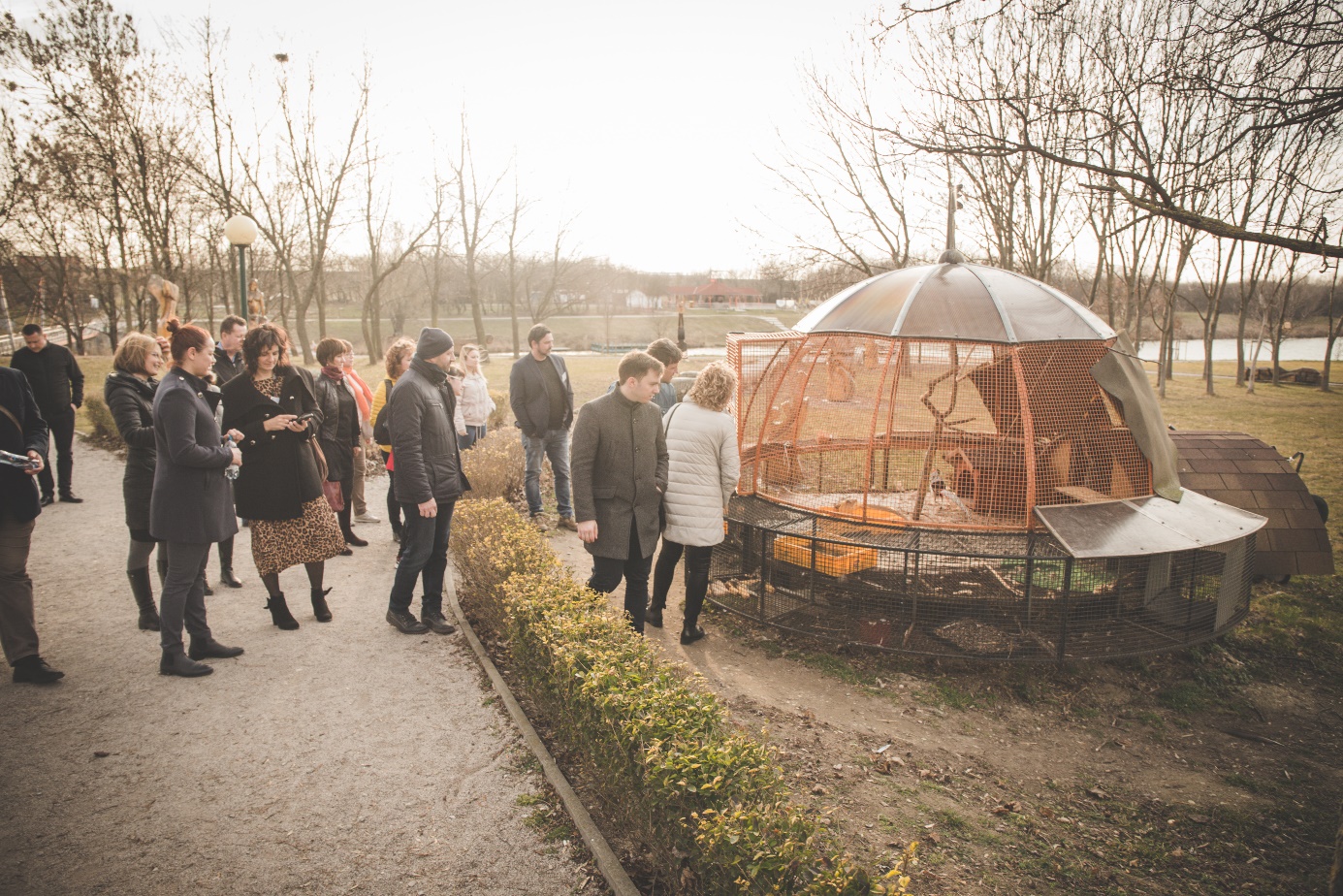 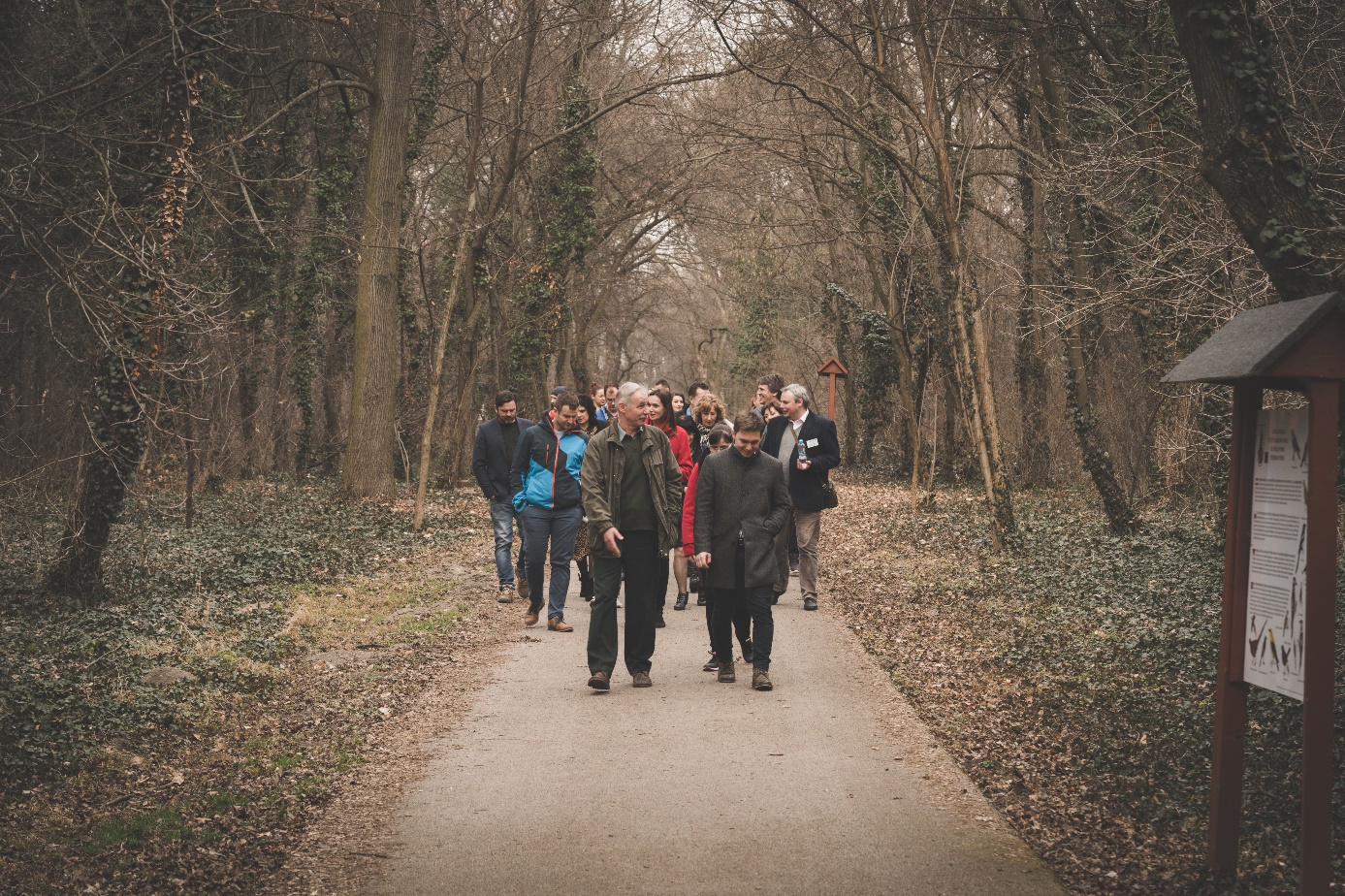 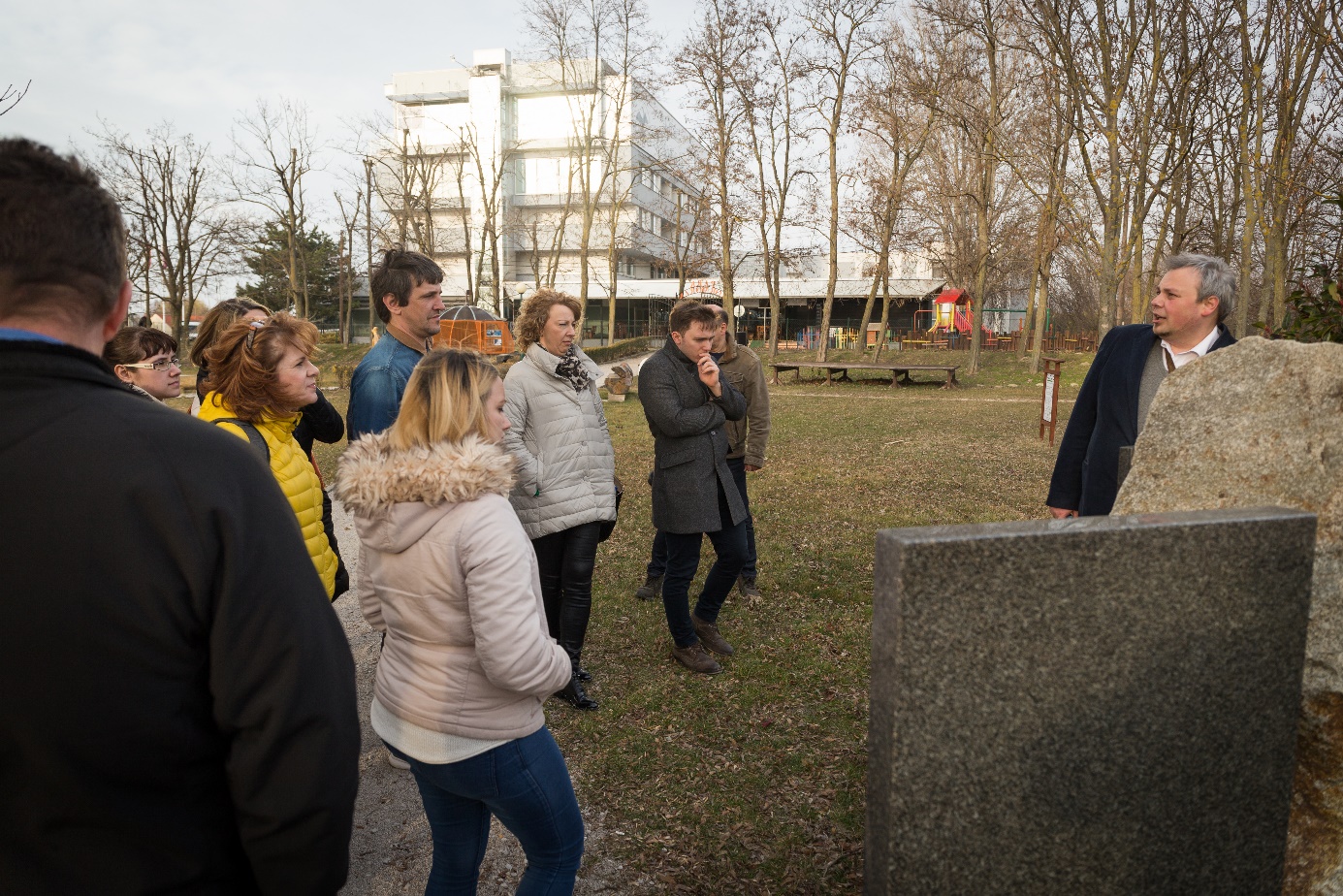 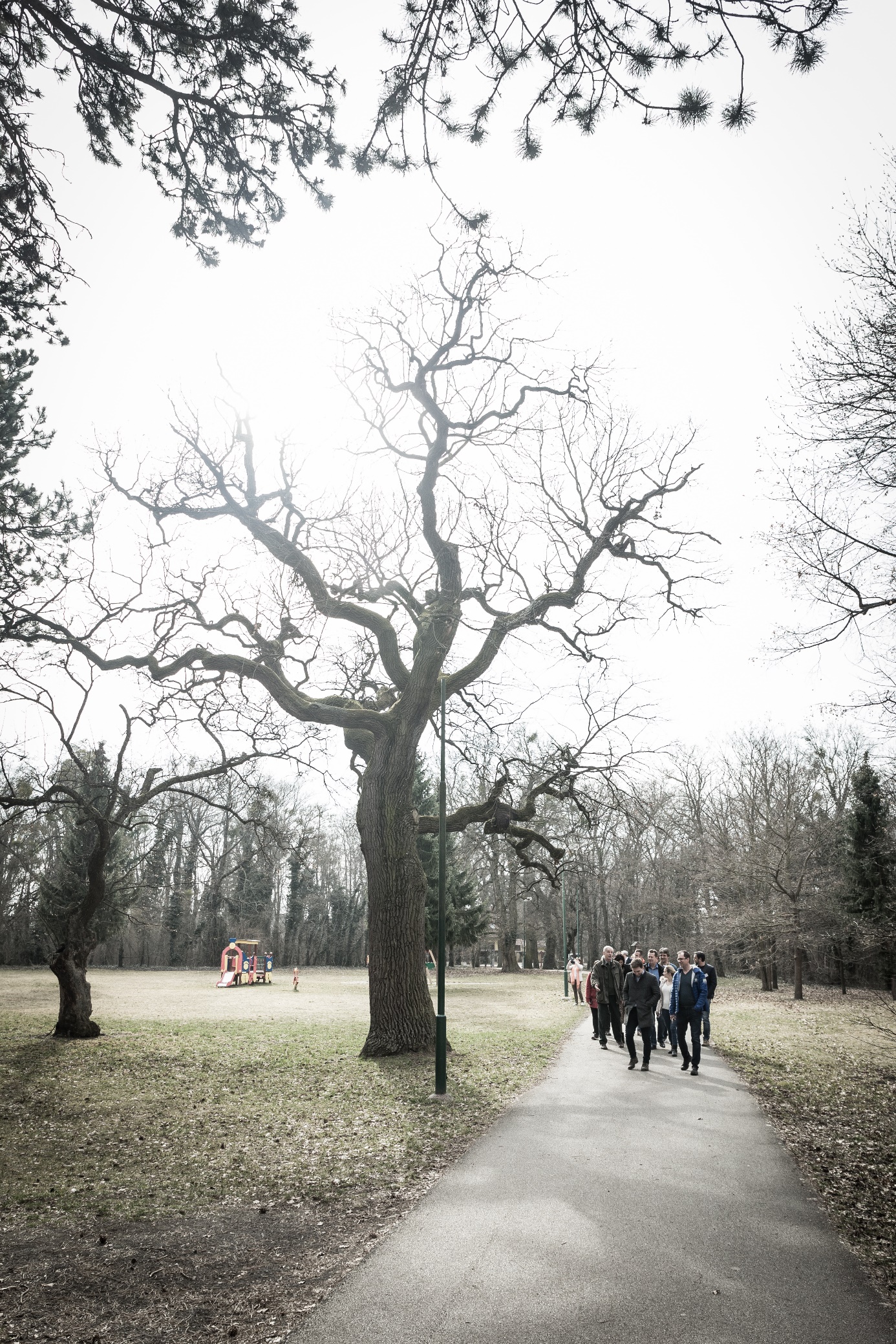 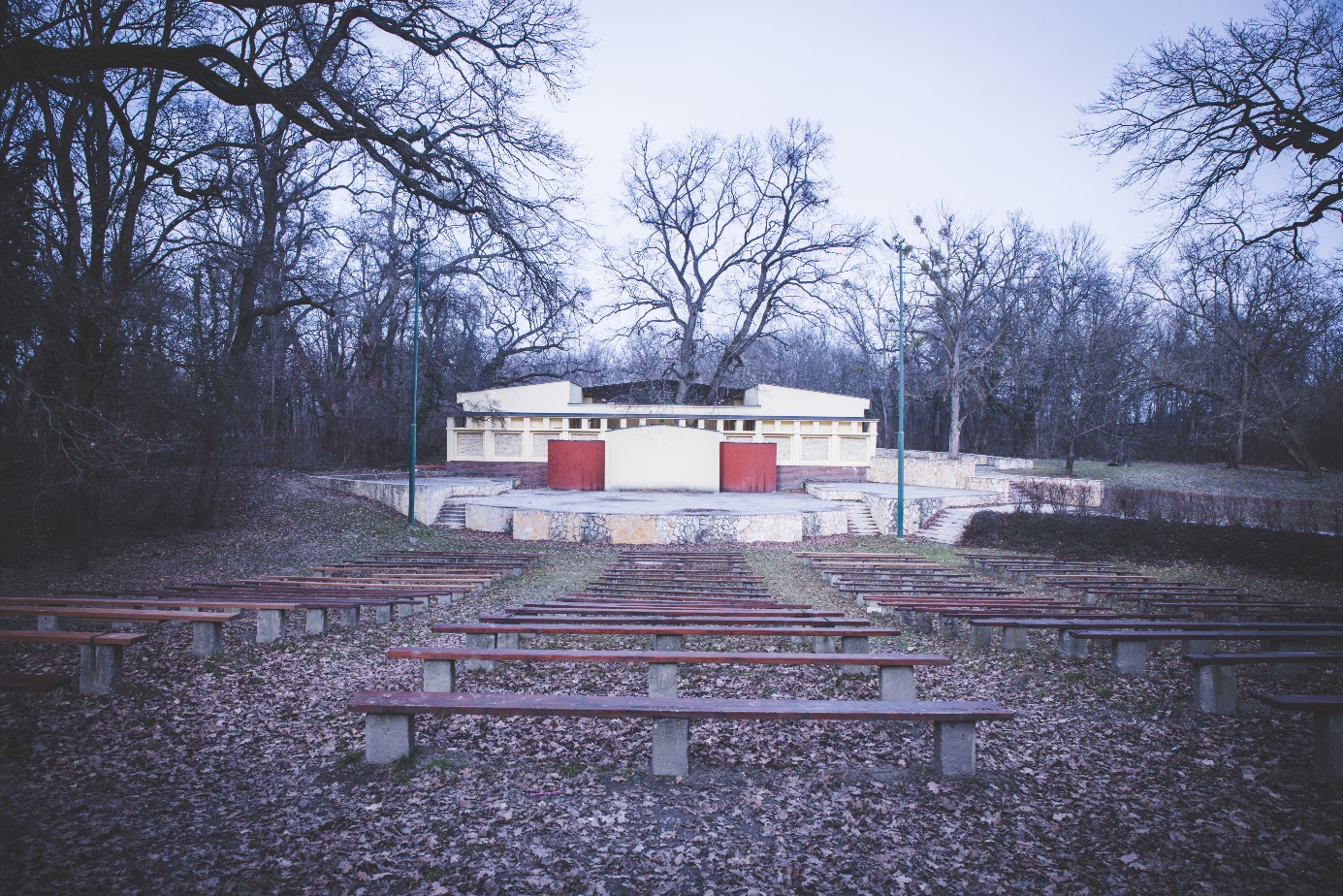 